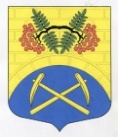 АДМИНИСТРАЦИЯ МУНИЦИПАЛЬНОГО ОБРАЗОВАНИЯ ПУТИЛОВСКОЕ СЕЛЬСКОЕ ПОСЕЛЕНИЕ КИРОВСКОГО МУНИЦИПАЛЬНОГО РАЙОНА ЛЕНИНГРАДСКОЙ ОБЛАСТИП О С Т А Н О В Л Е Н И Е  от 06 апреля 2020 года  № 71Об утверждении графика паспортизации автомобильных дорог общего пользования местного значенияна территории МО Путиловское сельское поселениеС целью получения данных о наличии дорог и дорожных сооружений, их  протяженности, техническом состоянии  для  рационального планирования  финансовых  средств  по строительству,  реконструкции,   ремонту   и    содержанию    дорог:1.Утвердить график паспортизации автомобильных дорог общего пользования местного значения на территории МО Путиловское сельское поселение согласно приложению.2. Признать утратившим силу постановление администрации МО Путиловское сельское поселение от 18.03.2015 № 303 «Об утверждении графика паспортизации автомобильных  дорог общего пользования местного значения на территории МО Путиловское сельское поселение».3. Постановление вступает в силу со дня его официального                опубликования (обнародования) на официальном сайте администрации.          4. Контроль за исполнением данного постановления оставляю за собой.Заместитель главы администрации				                Т.Н. ИванцоваРазослано: дело, сектор экономики, финансов, учета и отчетности администрации МО Путиловское СП.             Приложениек постановлению   администрации   МО Путиловское сельское поселение                                                от  06.04.2020г. № 71№ п/пНаименование дорог, улицСобственникПротяженность, кмГод            с. Путилово            с. Путилово            с. Путилово            с. Путилово            с. Путилово1ул. УчительскаяМО Путиловское СП1,0420212ул. СолнечнаяМО Путиловское СП0,2920213ул. СадоваяМО Путиловское СП0,4620214ул. ПарковаяМО Путиловское СП0,5320175ул. ЛуговаяМО Путиловское СП0,4720216ул. ЗападнаяМО Путиловское СП0,3120217ул. ПолянкиМО Путиловское СП0,9320178ул. ИгнашкиныхМО Путиловское СП0,5520169ул. ТеплаяМО Путиловское СП0,41201610дорога ул. Братьев Пожарских- Школьный переулок  (от  региональной дороги Кировск-ст.Назия – до региональной дороги Кировск-  Валовщина)МО Путиловское СП0,48201611пер. Школьный МО Путиловское СП0,2202712ул. ДьяконоваМО Путиловское СП1,37202013ул. ДорофееваМО Путиловское СП1,89202714Проезд от ул.Дорофеева к офису врачаМО Путиловское СП0,17202015пер. Заречный МО Путиловское СП0,47202716ул. КарьернаяМО Путиловское СП0,59202717ул. СоветскаяМО Путиловское СП0,77202718ул. Старая МельницаМО Путиловское СП0,73202719ул. ЮжнаяМО Путиловское СП0,47202720ул. ПодгорнаяМО Путиловское СП0,62027д. Валовщина20ул. РодионовыхМО Путиловское СП0,65202021ул. СусоровыхМО Путиловское СП0,64202222пер. НовопутиловскийМО Путиловское СП0,22202223ул. НоваяМО Путиловское СП0,22202224ул. ЕмельяноваМО Путиловское СП0,152022д. Алексеевка25д. АлексеевкаМО Путиловское СП0,152022д. Нижняя Шальдиха26ул. Староладожский каналМО Путиловское СП4,19202327ул. Новоладожский каналМО Путиловское СП1,57202328ул. БишлотскаяМО Путиловское СП0,5202329ул. ЗападнаяМО Путиловское СП0,292023д. Горная Шальдиха30ул. ДачнаяМО Путиловское СП0,3202431ул. СевернаяМО Путиловское СП0,38202432ул. БерезоваяМО Путиловское СП1,13202433ул. ДальняяМО Путиловское СП0,35202434ул. ОльховаяМО Путиловское СП0,9202435ул. РябиноваяМО Путиловское СП0,95202436ул. УкромнаяМО Путиловское СП0,5202437ул. ХвойнаяМО Путиловское СП0,982024п.ст. Назия38ул. СредняяМО Путиловское СП1,2202539ул. КомсомольскаяМО Путиловское СП0,3202540ул. ВокзальнаяМО Путиловское СП0,6202541ул. ЗеленаяМО Путиловское СП0,8202542пер. ШкольныйМО Путиловское СП0,3202543пер. БерезовыйМО Путиловское СП0,3202544ул. Заречная МО Путиловское СП0,3202545пер. ЛеснойМО Путиловское СП0,2202546ул. НоваяМО Путиловское СП0,4202547ул. ЖелезнодорожнаяМО Путиловское СП0,4202048ул. ЭлектротокМО Путиловское СП0,62025            д. Петровщина            д. Петровщина            д. Петровщина            д. Петровщина            д. Петровщина49ул. ЦентральнаяМО Путиловское СП1,27 202050ул. КаштановаяМО Путиловское СП0,33202651ул. ЗападнаяМО Путиловское СП0,26202652ул. Солнечная МО Путиловское СП0,3202653ул. Земляничная МО Путиловское СП0,32026д. Поляны54ул. ПравобережнаяМО Путиловское СП0,53202655ул. ЖелезнодорожнаяМО Путиловское СП0,512026